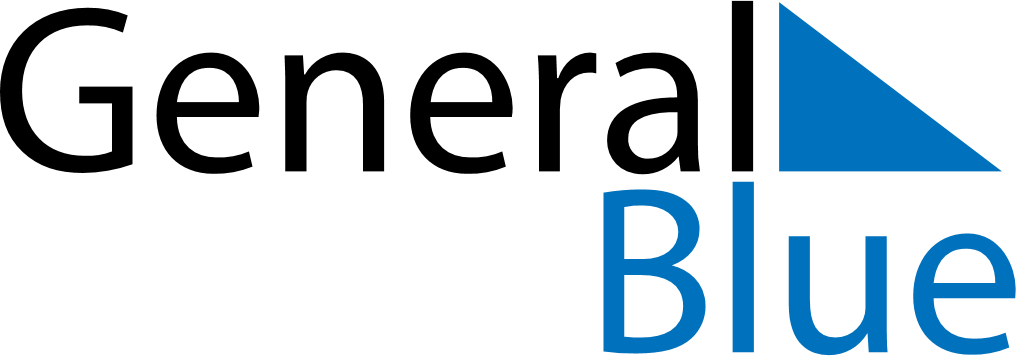 Weekly CalendarMay 17, 2020 - May 23, 2020Weekly CalendarMay 17, 2020 - May 23, 2020Weekly CalendarMay 17, 2020 - May 23, 2020Weekly CalendarMay 17, 2020 - May 23, 2020Weekly CalendarMay 17, 2020 - May 23, 2020Weekly CalendarMay 17, 2020 - May 23, 2020SUNDAYMay 17MONDAYMay 18TUESDAYMay 19WEDNESDAYMay 20THURSDAYMay 21FRIDAYMay 22SATURDAYMay 23